Пресс-релиз.                                (0+)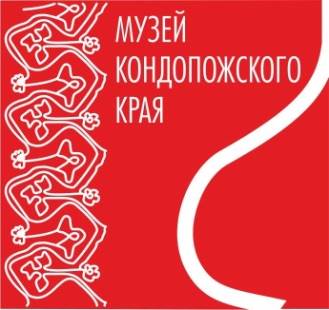 «Сокровища кондопожских недр»                                                         02 ноября 2019 – 15 декабря 2019Организаторы: Администрация Кондопожского муниципального района Муниципальное учреждение культуры «Музей Кондопожского края»  Вернисаж (открытие выставки): 02 ноября 2019 (суббота) в 18:00 Площадка и режим работы выставки: с   02 ноября 2019 по   15 декабря   2019 Музей Кондопожского края/ ул.Пролетарская, д.13, г.Кондопога / с 10:00 до 18:00. Перерыв с 13.00-14.00 / Выходные: пятница, суббота                             Контакты: тел.: 8 (81451) 7-05-71 ,89643178394Информационные ресурсы: e-mail: kondmus@yandex.ru               http://vk.com/club49286567В Музее Кондопожского края в «Ночь искусств» открылась   новая   выставка.   Выставка органично дополняет   раздел постоянной экспозиции музея «Металл и камень империи», рассказывающей о разработках мрамора в XVII-XVIII веках в Белой Горе и Тивдии.Выставка подготовлена при активном участии «Музея геологии докембрия» Института геологии Карельского научного центра РАН и парка «Белая Гора. Тивдийский мрамор».На выставке посетители познакомятся с удивительным каменным миром, который раскрывает страницы геологической истории кондопожского района.Живые свидетели истории – горные породы и минералы. Прекрасное творение природы дает возможность   погрузиться в атмосферу   каменного мира, увидеть   разнообразную палитру красок и необъятное поле для предположений и фантазий.На выставке представлены знаменитые тивдийские, белогорские мраморы.Не могут не остаться незамеченными такие наши кондопожские минералы    как стильпномелан с кальцитом с медного рудника «Надежда», оз. Пертозеро, амфибол с    месторождения Береговое и другие неповторимые по облику и окраске, которые, как правило, мало знакомы многим. В экспозиции   можно будет увидеть   забытый камень - матюковский диабаз, использовавшийся при сооружении памятника Александру II и часовни Фаддея Блаженного в Петрозаводске.   146 экспонатов выставки – уникальное собрание настоящих свидетелей прошлого, каждый из которых хранит свою удивительную историю.Посетители смогут   полюбоваться сувенирными изделиями, изготовленными на Кондопожском камнеобрабатывающем заводе в 1980-х годах.Выставка познакомит посетителей с парком «Белая Гора, Тивдийский мрамор», сотрудники которого бережно сохраняют историю мраморных ломок и тивдийских мраморных заводов.Посетители смогут увидеть макет привода рабочих механизмов от водяного колеса Белогорского мраморного завода и инструменты для обработки мрамора, буровые инструменты для выломки камня, найденные на месте мраморных ломок.Выставка   будет интересна широкому кругу посетителей.